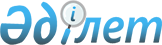 2014-2016 жылдарға арналған аудандық бюджет туралы" Сарысу аудандық мәслихатының 2013 жылғы 25 желтоқсандағы № 25-3 шешіміне өзгерістер енгізу туралы
					
			Күшін жойған
			
			
		
					Жамбыл облысы Сарысу ауданы мәслихатының 2014 жылғы 30 маусымдағы № 31-4 шешімі. Жамбыл облысының Әділет департаментінде 2014 жылғы 9 шілдеде № 2270 болып тіркелді. Күші жойылды - Жамбыл облысы Сарысу аудандық мәслихатының 2015 жылғы 27 мамырдағы № 44-6 шешімімен

      Ескерту. Күші жойылды - Жамбыл облысы Сарысу аудандық мәслихатының 27.05.2015 № 44-6 шешімімен.

      РҚАО-ның ескертпесі.



      Құжаттың мәтінінде түпнұсқаның пунктуациясы мен орфографиясы сақталған.



      Қазақстан Республикасының 2008 жылғы 4 желтоқсандағы Бюджет кодексінің 109 бабына, "Қазақстан Республикасындағы жергілікті мемлекеттік басқару және өзін-өзі басқару туралы" Қазақстан Республикасының 2001 жылғы 23 қаңтардағы Заңының 6 бабына сәйкес және "2014-2016 жылдарға арналған облыстық бюджет туралы" Жамбыл облыстық мәслихатының 2013 жылғы 18 желтоқсандағы № 20-3 шешіміне өзгерістер мен толықтырулар енгізу туралы" Жамбыл облыстық мәслихатының 2014 жылғы 12 маусымдағы № 25-2 шешімі (Нормативтік құқықтық актілерді мемлекеттік тіркеу тізілімінде № 2242 болып тіркелген) негізінде аудандық мәслихат Шешім ҚАБЫЛДАДЫ:



      1. "2014 - 2016 жылдарға арналған аудандық бюджет туралы" Сарысу аудандық мәслихатының 2013 жылғы 25 желтоқсандағы № 25-3 шешіміне (нормативтік құқықтық кесімдерді мемлекеттік тіркеу Тізілімінде № 2090 болып тіркелген, 2014 жылғы 18 қаңтардағы № 4 аудандық "Сарысу" газетінде жарияланған) келесі өзгерістер енгізілсін:



      1 тармақта:



      1) тармақшада:



      "7 126 202" сандар "7 515 953" сандармен ауыстырылсын;



      "6 640 203" сандар "7 029 954" сандармен ауыстырылсын;



      2) тармақшада:



      "7 152 872" сандар "7 542 623" сандармен ауыстырылсын.



      2. Аталған шешімнің 1 және 5 - қосымшалары осы шешімнің 1 және 2 - қосымшаларына сәйкес жаңа редакцияда мазмұндалсын.



      2. Осы шешім әділет органдарында мемлекеттік тіркелген күннен бастап күшіне енеді және 2014 жылдың 1 қаңтарынан қолданысқа енгізіледі.

  

2014 жылға арналған аудандық бюджет 

2014 -2016 жылдарға арналған аудандық бюджеттен ауылдық округтерге бағдарламалар бойынша бөлінген қаражат көлемдерінің тізбесі

      мың теңге

 

      Кесте жалғасы мың теңге

 

      Кесте жалғасы мың теңге

 
					© 2012. Қазақстан Республикасы Әділет министрлігінің «Қазақстан Республикасының Заңнама және құқықтық ақпарат институты» ШЖҚ РМК
				      Аудандық мәслихат

      сессиясының төрағасы

      М. ӘбішевАудандық мәслихат хатшысы

Б. Дондаұлы

Сарысу аудандық мәслихатының

2014 жылғы 30 маусымдағы

№ 31-4 шешіміне 1 – қосымшаСарысу аудандық мәслихатының

2013 жылғы 25 желтоқсандағы

№ 25-3 шешіміне 1 – қосымша

Санаты

 

Санаты

 

Санаты

 Атауы

 2014 жыл, сомасы мың теңге

 Сыныбы

 Сыныбы

 Сыныбы

 2014 жыл, сомасы мың теңге

 Ішкі сыныбы

 Ішкі сыныбы

 Ішкі сыныбы

 2014 жыл, сомасы мың теңге

 

1

 2

 3

 4

 5

 I. КІРІСТЕР

 7515953

 

1

 Салықтық түсімдер

 458130

 01

 Табыс салығы

 190871

 2

 Жеке табыс салығы

 190871

 03

 Әлеуметтiк салық

 155984

 1

 Әлеуметтік салық

 155984

 04

 Меншiкке салынатын салықтар

 78133

 1

 Мүлiкке салынатын салықтар

 33360

 3

 Жер салығы

 11411

 4

 Көлiк құралдарына салынатын салық

 32378

 5

 Бірыңғай жер салығы

 984

 05

 Тауарларға, жұмыстарға және қызметтерге салынатын iшкi салықтар

 26277

 2

 Акциздер

 14716

 3

 Табиғи және басқа да ресурстарды пайдаланғаны үшiн түсетiн түсiмдер

 6500

 4

 Кәсiпкерлiк және кәсiби қызметтi жүргiзгенi үшiн алынатын алымдар

 4551

 5

 Ойын бизнесіне салық

 510

 07

 Басқа да салықтар

 230

 1

 Басқа да салықтар

 230

 08

 Заңдық мәнді іс-әрекеттерді жасағаны және (немесе) оған уәкілеттігі бар мемлекеттік органдар немесе лауазымды адамдар құжаттар бергені үшін алынатын міндетті төлемдер

 6635

 1

 Мемлекеттік баж

 6635

 

2

 Салықтық емес түсiмдер

 9407

 01

 Мемлекеттік меншіктен түсетін кірістер

 3395

 1

 Мемлекеттік кәсіпорындардың таза кіріс бөлігінің түсімдері

 850

 3

 Мемлекет меншігіндегі акциялардың мемлекеттік пакеттеріне дивидендтер

 1070

 5

 Мемлекет меншігіндегі мүлікті жалға беруден түсетін кірістер

 1475

 04

 Мемлекеттік бюджеттен қаржыландырылатын, сондай-ақ Қазақстан Республикасы Ұлттық Банкінің бюджетінен (шығыстар сметасынан) ұсталатын және қаржыландырылатын мемлекеттік мекемелер салатын айыппұлдар, өсімпұлдар, санкциялар, өндіріп алулар

 12

 1

 Мұнай секторы ұйымдарынан түсетін түсімдерді қоспағанда, мемлекеттік бюджеттен қаржыландырылатын, сондай-ақ Қазақстан Республикасы Ұлттық Банкінің бюджетінен (шығыстар сметасынан) ұсталатын және қаржыландырылатын мемлекеттік мекемелер салатын айыппұлдар, өсімпұлдар, санкциялар, өндіріп алулар

 12

 06

 Басқа да салықтық емес түсiмдер

 6000

 1

 Басқа да салықтық емес түсiмдер

 6000

 

3

 Негізгі капиталды сатудан түсетін түсімдер

 18462

 03

 Жердi және материалдық емес активтердi сату

 18462

 1

 Жерді сату

 16884

 2

 Материалдық емес активтерді сату

 1578

 

4

 Трансферттердің түсімдері

 7029954

 02

 Мемлекеттiк басқарудың жоғары тұрған органдарынан түсетiн трансферттер

 7029954

 2

 Облыстық бюджеттен түсетiн трансферттер

 7029954

 

Функционалдық топ 

 

Функционалдық топ 

 

Функционалдық топ 

 

Функционалдық топ 

 2014 жыл, сомасы мың теңге

 Бюджеттік бағдарламалардың әкімшісі

 Бюджеттік бағдарламалардың әкімшісі

 Бюджеттік бағдарламалардың әкімшісі

 2014 жыл, сомасы мың теңге

 Бағдарлама

 Бағдарлама

 2014 жыл, сомасы мың теңге

 

1

 2

 3

 4

 5

 ІІ.ШЫҒЫНДАР

 7542623

 

01

 Жалпы сипаттағы мемлекеттiк қызметтер 

 381183

 112

 Аудан (облыстық маңызы бар қала) мәслихатының аппараты

 15794

 001

 Аудан (облыстық маңызы бар қала) мәслихатының қызметін қамтамасыз ету жөніндегі қызметтер

 15196

 003

 Мемлекеттік органның күрделі шығыстары

 598

 122

 Аудан (облыстық маңызы бар қала) әкімінің аппараты

 119706

 001

 Аудан (облыстық маңызы бар қала) әкімінің қызметін қамтамасыз ету жөніндегі қызметтер

 70592

 002

 Ақпараттық жүйелер құру

 3336

 003

 Мемлекеттік органның күрделі шығыстары

 45778

 123

 Қаладағы аудан, аудандық маңызы бар қала, кент, ауыл, ауылдық округ әкімінің аппараты

 209659

 001

 Қаладағы аудан, аудандық маңызы бар қала, кент, ауыл, ауылдық округ әкімінің қызметін қамтамасыз ету жөніндегі қызметтер

 162031

 022

 Мемлекеттік органның күрделі шығыстары

 47628

 452

 Ауданның (облыстық маңызы бар қаланың) қаржы бөлімі

 18416

 001

 Ауданның (облыстық маңызы бар қаланың) бюджетін орындау және ауданның (областық манызы бар қаланың) коммуналдық меншігін басқару саласындағы мемлекеттік саясатты іске асыру жөніндегі қызметтер

 14952

 003

 Салық салу мақсатында мүлікті бағалауды жүргізу

 1364

 010

 Жекешелендіру, коммуналдық меншікті басқару, жекешелендіруден кейінгі қызмет және осыған байланысты дауларды реттеу

 1000

 011

 Коммуналдық меншікке түскен мүлікті есепке алу, сақтау, бағалау және сату

 1100

 453

 Ауданның (облыстық маңызы бар қаланың) экономика және бюджеттік жоспарлау бөлімі

 17608

 001

 Экономикалық саясатты, мемлекеттік жоспарлау жүйесін қалыптастыру және дамыту және ауданды (облыстық манызы бар қаланы) баcқару саласындағы мемлекеттік саясатты іске асыру жөніндегі қызметтер

 13429

 004

 Мемлекеттік органның күрделі шығыстары

 4179

 

02

 Қорғаныс

 30683

 122

 Аудан (облыстық маңызы бар қала) әкімінің аппараты

 2097

 005

 Жалпыға бірдей әскери міндетті атқару шеңберіндегі іс-шаралар

 2097

 122

 Аудан (облыстық маңызы бар қала) әкімінің аппараты

 28586

 006

 Аудан (облыстық маңызы бар қала) ауқымындағы төтенше жағдайлардың алдын алу және оларды жою

 28086

 007

 Аудандық (қалалық) ауқымдағы дала өрттерінің, сондай-ақ мемлекеттік өртке қарсы қызмет органдары құрылмаған елді мекендерде өрттердің алдын алу және оларды сөндіру жөніндегі іс шаралар

 500

 

04

 Бiлiм беру

 3224535

 464

 Ауданның (облыстық маңызы бар қаланың) білім бөлімі

 388938

 009

 Мектепке дейінгі тәрбие мен оқыту ұйымдарының қызметін қамтамасыз ету

 187189

 040

 Мектепке дейінгі білім беру ұйымдарында мемлекеттік білім беру тапсырысын іске асыру

 201749

 123

 Қаладағы аудан, аудандық маңызы бар қала, кент, ауыл, ауылдық округ әкімінің аппараты

 1159

 005

 Ауылдық жерлерде балаларды мектепке дейін тегін алып баруды және кері алып келуді ұйымдастыру

 1159

 464

 Ауданның (облыстық маңызы бар қаланың) білім бөлімі

 2371500

 003

 Жалпы білім беру

 2063388

 006

 Балаларға қосымша білім беру 

 308112

 464

 Ауданның (облыстық маңызы бар қаланың) білім бөлімі

 457938

 001

 Жергілікті деңгейде білім беру саласындағы мемлекеттік саясатты іске асыру жөніндегі қызметтер

 11247

 005

 Ауданның (облыстык маңызы бар қаланың) мемлекеттік білім беру мекемелер үшін оқулықтар мен оқу-әдiстемелiк кешендерді сатып алу және жеткізу

 33987

 007

 Аудандық (қалалық) ауқымдағы мектеп олимпиадаларын және мектептен тыс іс-шараларды өткiзу

 1000

 015

 Жетім баланы (жетім балаларды) және ата-аналарының қамқорынсыз қалған баланы (балаларды) күтіп-ұстауға қамқоршыларға (қорғаншыларға) ай сайынғы ақшалай қаражат төлемі

 12260

 067

 Ведомстволық бағыныстағы мемлекеттік мекемелерінің және ұйымдарының күрделі шығыстары

 399444

 466

 Ауданның (облыстық маңызы бар қаланың) сәулет, қала құрылысы және құрылыс бөлімі

 5000

 037

 Білім беру объектілерін салу және реконструкциялау

 5000

 

06

 Әлеуметтік көмек және әлеуметтік қамсыздандыру

 356741

 451

 Ауданның (облыстық маңызы бар қаланың) жұмыспен қамту және әлеуметтік бағдарламалар бөлімі

 267829

 002

 Жұмыспен қамту бағдарламасы

 52133

 004

 Ауылдық жерлерде тұратын денсаулық сақтау, білім беру, әлеуметтік қамтамасыз ету, мәдениет, спорт және ветеринар мамандарына отын сатып алуға Қазақстан Республикасының заңнамасына сәйкес әлеуметтік көмек көрсету

 4965

 005

 Мемлекеттік атаулы әлеуметтік көмек

 18404

 006

 Тұрғын үйге көмек көрсету

 33600

 007

 Жергілікті өкілетті органдардың шешімі бойынша мұқтаж азаматтардың жекелеген топтарына әлеуметтік көмек

 21932

 010

 Үйден тәрбиеленіп оқытылатын мүгедек балаларды материалдық қамтамасыз ету

 4445

 014

 Мұқтаж азаматтарға үйде әлеуметтік көмек көрсету

 18846

 016

 18 жасқа дейінгі балаларға мемлекеттік жәрдемақылар

 97092

 017

 Мүгедектерді оңалту жеке бағдарламасына сәйкес, мұқтаж мүгедектерді міндетті гигиеналық құралдармен және ымдау тілі мамандарының қызмет көрсетуін, жеке көмекшілермен қамтамасыз ету

 15325

 023

 Жұмыспен қамту орталықтарының қызметін қамтамасыз ету

 1087

 464

 Ауданның (облыстық маңызы бар қаланың) білім бөлімі

 2000

 008

 Жергілікті өкілді органдардың шешімі бойынша білім беру ұйымдарының күндізгі оқу нысанында оқитындар мен тәрбиеленушілерді қоғамдық көлікте (таксиден басқа) жеңілдікпен жол жүру түрінде әлеуметтік қолдау 

 2000

 451

 Ауданның (облыстық маңызы бар қаланың) жұмыспен қамту және әлеуметтік бағдарламалар бөлімі

 85134

 001

 Жергілікті деңгейде халық үшін әлеуметтік бағдарламаларды жұмыспен қамтуды қамтамасыз етуді іске асыру саласындағы мемлекеттік саясатты іске асыру жөніндегі қызметтер 

 21246

 011

 Жәрдемақыларды және басқа да әлеуметтік төлемдерді есептеу, төлеу мен жеткізу бойынша қызметтерге ақы төлеу

 1070

 021

 Мемлекеттік органның күрделі шығыстары

 4328

 025

 Өрлеу жобасы бойынша келісілген қаржылай көмекті енгізу

 58490

 458

 Ауданның (облыстық маңызы бар қаланың) тұрғын үй-коммуналдық шаруашылығы, жолаушылар көлігі және автомобиль жолдары бөлімі

 1778

 050

 Мүгедектердің құқықтарын қамтамасыз ету және өмір сүру сапасын жақсарту жөніндегі іс-шаралар жоспарын іске асыру

 1778

 

07

 Тұрғын үй-коммуналдық шаруашылық

 1890335

 455

 Ауданның (облыстық маңызы бар қаланың) мәдениет және тілдерді дамыту бөлімі

 7203

 024

 Жұмыспен қамту 2020 жол картасы бойынша қалаларды және ауылдық елді мекендерді дамыту шеңберінде объектілерді жөндеу

 7203

 458

 Ауданның (облыстық маңызы бар қаланың) тұрғын үй-коммуналдық шаруашылығы, жолаушылар көлігі және автомобиль жолдары бөлімі

 337559

 003

 Мемлекеттік тұрғын үй қорының сақталуын ұйымдастыру

 337559

 464

 Ауданның (облыстық маңызы бар қаланың) білім бөлімі

 22009

 026

 Жұмыспен қамту 2020 жол картасы бойынша қалаларды және ауылдық елді мекендерді дамыту шеңберінде объектілерді жөндеу

 22009

 466

 Ауданның (облыстық маңызы бар қаланың) сәулет, қала құрылысы және құрылыс бөлімі

 3641

 074

 Жұмыспен қамту2020 картасының екінші бағыты шеңберінде жетіспейтін инженерлік-коммуникациялық инфрақұрылымды дамыту және/немесе салу

 3641

 479

 Ауданның (облыстық маңызы бар қаланың) тұрғын үй инспекциясы бөлімі 

 7845

 001

 Жергілікті деңгейде тұрғын үй қоры саласындағы мемлекеттік саясатты іске асыру жөніндегі қызметтер

 7485

 005

 Мемлекеттік органның күрделі шығыстары

 360

 458

 Ауданның (облыстық маңызы бар қаланың) тұрғын үй-коммуналдық шаруашылығы, жолаушылар көлігі және автомобиль жолдары бөлімі

 34924

 011

 Шағын қалаларды жылумен жабдықтауды үздіксіз қамтамасыз ету

 29424

 026

 Ауданның (облыстық маңызы бар қаланың) коммуналдық меншігіндегі жылу жүйелерін қолдануды ұйымдастыру

 5500

 458

 Ауданның (облыстық маңызы бар қаланың) тұрғын үй-коммуналдық шаруашылығы, жолаушылар көлігі және автомобиль жолдары бөлімі

 44510

 012

 Сумен жабдықтау және су бұру жүйесiнiң жұмыс істеуі

 44510

 466

 Ауданның (облыстық маңызы бар қаланың) сәулет, қала құрылысы және құрылыс бөлімі

 1268913

 006

 Сумен жабдықтау және су бұру жүйесін дамыту 

 1260593

 058

 Елді мекендердегі сумен жабдықтау және су бұру жүйелерін дамыту

 8320

 123

 Қаладағы аудан, аудандық маңызы бар қала, кент, ауыл, ауылдық округ әкімінің аппараты

 41365

 008

 Елдi мекендердегі көшелерді жарықтандыру

 21065

 009

 Елді мекендердің санитариясын қамтамасыз ету

 15000

 010

 Жерлеу орындарын ұстау және туысы жоқ адамдарды жерлеу

 800

 011

 Елді мекендерді абаттандыру мен көгалдандыру

 4500

 458

 Ауданның (облыстық маңызы бар қаланың) тұрғын үй-коммуналдық шаруашылығы, жолаушылар көлігі және автомобиль жолдары бөлімі

 122366

 015

 Елдi мекендердегі көшелерді жарықтандыру

 25000

 016

 Елді мекендердің санитариясын қамтамасыз ету

 36608

 018

 Елдi мекендердi абаттандыру және көгалдандыру

 60758

 

08

 Мәдениет, спорт, туризм және ақпараттық кеңістiк

 418339

 455

 Ауданның (облыстық маңызы бар қаланың) мәдениет және тілдерді дамыту бөлімі

 124214

 003

 Мәдени-демалыс жұмысын қолдау

 124214

 465

 Ауданның (облыстық маңызы бар қаланың) дене шынықтыру және спорт бөлімі

 16626

 001

 Жергілікті деңгейде дене шынықтыру және спорт саласындағы мемлекеттік саясатты іске асыру жөніндегі қызметтер

 6526

 004

 Мемлекеттiк органның күрделi шығыстары

 400

 006

 Аудандық (облыстық маңызы бар қалалық) деңгейде спорттық жарыстар өткiзу

 2762

 007

 Әртүрлi спорт түрлерi бойынша аудан (облыстық маңызы бар қала) құрама командаларының мүшелерiн дайындау және олардың облыстық спорт жарыстарына қатысуы

 6938

 455

 Ауданның (облыстық маңызы бар қаланың) мәдениет және тілдерді дамыту бөлімі

 78175

 006

 Аудандық (қалалық) кiтапханалардың жұмыс iстеуi

 77675

 007

 Мемлекеттік тілді және Қазақстан халықтарының басқа да тілдерін дамыту

 500

 456

 Ауданның (облыстық маңызы бар қаланың) ішкі саясат бөлімі

 25249

 002

 Газеттер мен журналдар арқылы мемлекеттік ақпараттық саясат жүргізу жөніндегі қызметтер

 24749

 005

 Телерадио хабарларын тарату арқылы мемлекеттік ақпараттық саясатты жүргізу жөніндегі қызметтер

 500

 455

 Ауданның (облыстық маңызы бар қаланың) мәдениет және тілдерді дамыту бөлімі

 135280

 001

 Жергілікті деңгейде тілдерді және мәдениетті дамыту саласындағы мемлекеттік саясатты іске асыру жөніндегі қызметтер

 7570

 010

 Мемлекеттiк органның күрделi шығыстары

 200

 032

 Ведомстволық бағыныстағы мемлекеттiк мекемелерiнiң және ұйымдарының күрделi шығыстары

 127510

 456

 Ауданның (облыстық маңызы бар қаланың) ішкі саясат бөлімі

 38795

 001

 Жергілікті деңгейде ақпарат, мемлекеттілікті нығайту және азаматтардың әлеуметтік сенімділігін қалыптастыру саласында мемлекеттік саясатты іске асыру жөніндегі қызметтер

 21472

 003

 Жастар саясаты саласында іс-шараларды iске асыру

 15523

 006

 Мемлекеттік органның күрделі шығыстары

 400

 032

 Ведомстволық бағыныстағы мемлекеттiк мекемелерiнiң және ұйымдарының күрделi шығыстары

 1400

 

10

 Ауыл, су, орман, балық шаруашылығы, ерекше қорғалатын табиғи аумақтар, қоршаған ортаны және жануарлар дүниесін қорғау, жер қатынастары

 128818

 462

 Ауданның (облыстық маңызы бар қаланың) ауыл шаруашылығы бөлімі

 23173

 001

 Жергілікті деңгейде ауыл шаруашылығы саласындағы мемлекеттік саясатты іске асыру жөніндегі қызметтер

 12855

 006

 Мемлекеттiк органның күрделi шығыстары

 380

 099

 Мамандардың әлеуметтік көмек көрсетуі жөніндегі шараларды іске асыру 

 9938

 466

 Ауданның (облыстық маңызы бар қаланың) сәулет, қала құрылысы және құрылыс бөлімі

 33

 010

 Ауыл шаруашылығы объектілерін дамыту

 33

 473

 Ауданның (облыстық маңызы бар қаланың) ветеринария бөлімі

 28863

 001

 Жергілікті деңгейде ветеринария саласындағы мемлекеттік саясатты іске асыру жөніндегі қызметтер

 7570

 007

 Қаңғыбас иттер мен мысықтарды аулауды және жоюды ұйымдастыру

 1500

 008

 Алып қойылатын және жойылатын ауру жануарлардың, жануарлардан алынатын өнімдер мен шикізаттың құнын иелеріне өтеу

 11593

 032

 Ведомстволық бағыныстағы мемлекеттік мекемелерінің және ұйымдарының күрделі шығыстары

 8200

 463

 Ауданның (облыстық маңызы бар қаланың) жер қатынастары бөлімі

 11749

 001

 Аудан (областық манызы бар қала) аумағында жер қатынастарын реттеу саласындағы мемлекеттік саясатты іске асыру жөніндегі қызметтер

 9049

 006

 Аудандардың облыстық маңызы бар аудандық маңызы бар қалалардың, кенттердiң, ауылдардың, ауылдық округтердiң шекарасын белгiлеу кезiнде жүргiзiлетiн жерге орналастыру

 2700

 473

 Ауданның (облыстық маңызы бар қаланың) ветеринария бөлімі

 65000

 011

 Эпизоотияға қарсы іс-шаралар жүргізу

 65000

 

11

 Өнеркәсіп, сәулет, қала құрылысы және құрылыс қызметі

 34879

 466

 Ауданның (облыстық маңызы бар қаланың) сәулет, қала құрылысы және құрылыс бөлімі

 34879

 001

 Құрылыс, облыс қалаларының, аудандарының және елдi мекендерiнiң сәулеттiк бейнесiн жақсарту саласындағы мемлекеттiк саясатты iске асыру және ауданның (облыстық маңызы бар қаланың) аумағын оңтайла және тиiмдi қала құрылыстық игерудi қамтамасыз ету жөнiндегi қызметтер 

 12018

 013

 Аудан аумағында қала құрылысын дамытудың кешенді схемаларын, аудандық (облыстық) маңызы бар қалалардың, кенттердің және өзгеде де ауылдық елді мекендердің бас жоспарларын әзірлеу

 22861

 

12

 Көлік және комуникация

 320572

 123

 Қаладағы аудан, аудандық маңызы бар қала, кент, ауыл, ауылдық округ әкімінің аппараты

 312856

 013

 Аудандық маңызы бар қалаларда, кенттерде, ауылдарда, ауылдық округтерде автомобиль жолдарының жұмыс істеуін қамтамасыз ету

 312856

 458

 Ауданның (облыстық маңызы бар қаланың) тұрғын үй-коммуналдық шаруашылығы, жолаушылар көлігі және автомобиль жолдары бөлімі

 3716

 023

 Автомобиль жолдарының жұмыс істеуін қамтамасыз ету

 3716

 458

 Ауданның (облыстық маңызы бар қаланың) тұрғын үй-коммуналдық шаруашылығы, жолаушылар көлігі және автомобиль жолдары бөлімі

 4000

 037

 Әлеуметтік маңызы бар қалалық (ауылдық), қала маңындағы және ауданішілік қатынастар бойынша жолаушылар тасымалдарын субсидиялау

 4000

 

13

 Басқалар

 753461

 494

 Ауданның (облыстық маңызы бар қаланың) кәсіпкерлік және өнеркәсіп бөлімі

 3479

 006

 Кәсіпкерлік қызметті қолдау

 3479

 123

 Қаладағы аудан, аудандық маңызы бар қала, кент, ауыл, ауылдық округ әкімінің аппараты

 17400

 040

 "Өңiрлердi дамыту" бағдарламасы шеңберiнде өңiрлердi экономикалық дамытуға жәрдемдесу бойынша шараларды iске асыру

 17400

 452

 Ауданның (облыстық маңызы бар қаланың) қаржы бөлімі

 9240

 012

 Ауданның (облыстық маңызы бар қаланың) жергілікті атқарушы органының резерві 

 9240

 458

 Ауданның (облыстық маңызы бар қаланың) тұрғын үй-коммуналдық шаруашылығы, жолаушылар көлігі және автомобиль жолдары бөлімі

 372967

 001

 Жергілікті деңгейде тұрғын үй-коммуналдық шаруашылығы, жолаушылар көлігі және автомобиль жолдары саласындағы мемлекеттік саясатты іске асыру жөніндегі қызметтер

 9942

 013

 Мемлекеттік органдардың күрделі шығыстары

 7075

 044

 Моноқалаларды дамытудың 2012-2020 жылдарға арналған бағдарламасы шеңберінде моноқалаларды ағымдағы жайластыру

 335841

 067

 Ведомстволық бағыныстағы мемлекеттік мекемелерінің және ұйымдарының күрделі шығыстары

 20109

 466

 Ауданның (облыстық маңызы бар қаланың) сәулет, қалақұрылысы және құрылыс бөлімі

 291535

 085

 Моноқалаларды дамытудың 2012-2020 жылдарға арналған бағдарламасы шеңберінде бюджеттік инвестициялық жобаларды іске асыру

 291535

 494

 Ауданның (облыстық маңызы бар қаланың) кәсіпкерлік және өнеркәсіп бөлімі

 58840

 001

 Жергілікті деңгейде кәсіпкерлікті, өнеркәсіпті дамыту саласындағы мемлекеттік саясатты іске асыру жөніндегі қызметтер

 5460

 003

 Мемлекеттік органдардың күрделі шығыстары

 180

 032

 Ведомстволық бағыныстағы мемлекеттік мекемелер мен ұйымдарының күрделі шығыстары

 200

 033

 Моноқаларды дамытудың 2012-2020 жылдарға арналған бағдарламасы шеңберінде жобаларды іске асыру үшін кредиттер бойынша пайыздық ставканы субсидиялау

 45000

 034

 Моноқаларды дамытудың 2012-2020 жылдарға арналған бағдарламасы шеңберінде жаңа өндірістерді дамытуға гранттар беру

 8000

 

14

 Борышқа қызмет көрсету

 6

 452

 Ауданның (облыстық маңызы бар қаланың) қаржы бөлімі

 6

 013

 Жергілікті атқарушы органдардың облыстық бюджеттен қарыздар бойынша сыйақылар мен өзгеде төлемдерді төлеу бойынша борышына қызмет көрсету

 6

 

15

 Трансферттер

 3071

 452

 Ауданның (облыстық маңызы бар қаланың) қаржы бөлімі

 3071

 006

 Нысаналы пайдаланылмаған (толық пайдаланылмаған) трансферттерді қайтару

 2778

 016

 Нысаналы мақсатқа сай пайдаланылмаған нысаналы трансферттерді қайтару

 293

 3. ТАЗА БЮДЖЕТТІК КРЕДИТ БЕРУ 

 114323

 Бюджеттік кредиттер

 122527

 

10

 Ауыл, су, орман, балық шаруашылығы, ерекше қорғалатын табиғи аумақтар, қоршаған ортаны және жануарлар дүниесін қорғау, жер қатынастары

 77784

 462

 Ауданның (облыстық маңызы бар қаланың) ауыл шаруашылығы бөлімі

 77784

 008

 Мамандарды әлеуметтік қолдау шараларын іске асыруға берілетін бюджеттік кредиттер

 77784

 

13

 Басқалар

 44743

 494

 Ауданның (облыстық маңызы бар қаланың) кәсіпкерлік және өнеркәсіп бөлімі

 44743

 008

 Моноқалалардағы кәсіпкерлікті дамытуға жәрдемдесуге кредит беру

 44743

 

5

 Бюджеттік кредиттерді өтеу

 8204

 1

 Мемлекеттік бюджеттен берілген бюджеттік кредиттерді өтеу

 8204

 13

 Жеке тұлғаларға жергілікті бюджеттен берілген бюджеттік кредиттерді өтеу

 8204

 4. ҚАРЖЫ АКТИВТЕРІМЕН ЖАСАЛАТЫН ОПЕРАЦИЯЛАР БОЙЫНША САЛЬДО

 0

 Қаржы активтерін сатып алу

 0

 Мемлекеттің қаржы активтерін сатудан түсетін түсімдер

 0

 5. БЮДЖЕТ ТАПШЫЛЫҒЫ (ПРОФИЦИТІ)

 -140993

 6. БЮДЖЕТ ТАПШЫЛЫҒЫН ҚАРЖЫЛАНДЫРУ (ПРОФИЦИТІН ПАЙДАЛАНУ)

 140993

 

7

 Қарыздар түсімі

 122527

 2

 Қарыз алу келісім-шарттары

 122527

 03

 Ауданның (облыстық маңызы бар қаланың) жергілікті атқарушы органы алатын қарыздар

 122527

 

16

 Қарыздарды өтеу

 8204

 452

 Ауданның (облыстық маңызы бар қаланың) қаржы бөлімі

 8204

 008

 Жергiлiктi атқарушы органның жоғары тұрған бюджет алдындағы борышын өтеу

 8204

 

8

 Бюджет қаражаттарының пайдаланылатын қалдықтары

 26670

 2

 Есепті кезең соңындағы бюджет қаражатының қалдықтары

 26670

 01

 Есепті кезең соңындағы бюджет қаражатының қалдықтары

 26670

 

Сарысу аудандық мәслихатының

2014 жылғы 30 маусымдағы

№ 31-4 шешіміне 2 қосымшаСарысу аудандық мәслихатының

2013 жылғы 25 желтоқсандағы

№ 25-3 шешіміне 5 қосымша

Қаладағы аудан, аудандық маңызы бар қала, кент, ауыл (село), ауылдық (селолық) округ әкімінің аппараттарының атауы

 Бағдарламалар атауы

 Бағдарламалар атауы

 Бағдарламалар атауы

 Бағдарламалар атауы

 Бағдарламалар атауы

 Бағдарламалар атауы

 Бағдарламалар атауы

 Бағдарламалар атауы

 Бағдарламалар атауы

 

Қаладағы аудан, аудандық маңызы бар қала, кент, ауыл (село), ауылдық (селолық) округ әкімінің аппараттарының атауы

 001 "Қаладағы ауданның, аудандық маңызы бар қаланың, кенттің, ауылдың (селоның), ауылдық (селолық) округтің әкімі аппаратының қызметін қамтамасыз ету"

 001 "Қаладағы ауданның, аудандық маңызы бар қаланың, кенттің, ауылдың (селоның), ауылдық (селолық) округтің әкімі аппаратының қызметін қамтамасыз ету"

 001 "Қаладағы ауданның, аудандық маңызы бар қаланың, кенттің, ауылдың (селоның), ауылдық (селолық) округтің әкімі аппаратының қызметін қамтамасыз ету"

 022 "Мемлекеттік органдардың күрделі шығыстары"

 022 "Мемлекеттік органдардың күрделі шығыстары"

 022 "Мемлекеттік органдардың күрделі шығыстары"

 008 "Елді мекендерде көшелерді жарықтандыру"

 008 "Елді мекендерде көшелерді жарықтандыру"

 008 "Елді мекендерде көшелерді жарықтандыру"

 

Қаладағы аудан, аудандық маңызы бар қала, кент, ауыл (село), ауылдық (селолық) округ әкімінің аппараттарының атауы

 2014 жыл

 2015 жыл

 2016 жыл

 2014 жыл

 2015 жыл

 2016 жыл

 2014 жыл

 2015 жыл

 2016 жыл

 

"Cарысу ауданы Жаңатас қаласы әкімінің аппараты" коммуналдық мемлекеттік мекемесі

 44830

 46927

 48282

 1353

 2096

 2096

 14600

 15408

 16486

 

"Cарысу ауданы Байқадам ауылдық округінің аппараты" коммуналдық мемлекеттік мекемесі

 17587

 17214

 17441

 115

 123

 123

 1500

 1605

 1717

 

"Cарысу ауданы Жайылма ауылдық округінің аппараты" коммуналдық мемлекеттік мекемесі

 13457

 12796

 12991

 24305

 123

 123

 500

 535

 572

 

"Cарысу ауданы Жаңарық ауылдық округінің аппараты" коммуналдық мемлекеттік мекемесі

 12831

 10709

 10918

 115

 123

 123

 1500

 1605

 1717

 

"Cарысу ауданы Жанаталап ауылдық округінің аппараты" коммуналдық мемлекеттік мекемесі

 10509

 10166

 10372

 115

 123

 123

 450

 482

 516

 

"Cарысу ауданы Игілік ауылдық округінің аппараты" коммуналдық мемлекеттік мекемесі

 13646

 12154

 12323

 115

 123

 123

 1350

 1498

 1602

 

"Cарысу ауданы Тоғызкент ауылдық округінің аппараты" коммуналдық мемлекеттік мекемесі

 12628

 11529

 11756

 21165

 123

 123

 400

 428

 458

 

"Cарысу ауданы Қамқалы ауылдық округінің аппараты" коммуналдық мемлекеттік мекемесі

 13511

 11064

 11300

 115

 123

 123

 200

 214

 230

 

"Cарысу ауданы Түркістан ауылдық округінің аппараты" коммуналдық мемлекеттік мекемесі

 11398

 10484

 10646

 115

 123

 123

 360

 385

 412

 

"Cарысу ауданы Досбол ауылдық округінің аппараты" коммуналдық мемлекеттік мекемесі

 11634

 10448

 10655

 115

 123

 123

 205

 219

 235

 

Барлығы:

 162031

 153491

 156684

 47628

 3203

 3203

 21065

 22379

 23945

 

Қаладағы аудан, аудандық маңызы бар қала, кент, ауыл (село), ауылдық (селолық) округ әкімінің аппараттарының атауы

 Бағдарламалар атауы

 Бағдарламалар атауы

 Бағдарламалар атауы

 Бағдарламалар атауы

 Бағдарламалар атауы

 Бағдарламалар атауы

 Бағдарламалар атауы

 Бағдарламалар атауы

 Бағдарламалар атауы

 

Қаладағы аудан, аудандық маңызы бар қала, кент, ауыл (село), ауылдық (селолық) округ әкімінің аппараттарының атауы

 005 "Ауылдық (селолық) жерлерде балаларды мектепке дейін тегін алып баруды және кері алып келуді ұйымдастыру"

 005 "Ауылдық (селолық) жерлерде балаларды мектепке дейін тегін алып баруды және кері алып келуді ұйымдастыру"

 005 "Ауылдық (селолық) жерлерде балаларды мектепке дейін тегін алып баруды және кері алып келуді ұйымдастыру"

 013 "Аудандық маңызы бар қалаларда, кенттерде, ауылдарда (селоларда), ауылдық (селолық) округтерде автомобиль жолдарының жұмыс істеуін қамтамасыз ету"

 013 "Аудандық маңызы бар қалаларда, кенттерде, ауылдарда (селоларда), ауылдық (селолық) округтерде автомобиль жолдарының жұмыс істеуін қамтамасыз ету"

 013 "Аудандық маңызы бар қалаларда, кенттерде, ауылдарда (селоларда), ауылдық (селолық) округтерде автомобиль жолдарының жұмыс істеуін қамтамасыз ету"

 009 "Елді мекендердің санитариясын қамтамасыз ету"

 009 "Елді мекендердің санитариясын қамтамасыз ету"

 009 "Елді мекендердің санитариясын қамтамасыз ету"

 

Қаладағы аудан, аудандық маңызы бар қала, кент, ауыл (село), ауылдық (селолық) округ әкімінің аппараттарының атауы

 2014 жыл

 2015 жыл

 2016 жыл

 2014 жыл

 2015 жыл

 2016 жыл

 2014 жыл

 2015 жыл

 2016 жыл

 

"Cарысу ауданы Жаңатас қаласы әкімінің аппараты" коммуналдық мемлекеттік мекемесі 

 - 

 - 

 - 

 149485

 - 

 - 

 15000

 16050

 17173

 

"Cарысу ауданы Байқадам ауылдық округінің аппараты" коммуналдық мемлекеттік мекемесі

 -

 - 

 - 

 16500

 - 

 -

 -

 - 

 - 

 

"Cарысу ауданы Жайылма ауылдық округінің аппараты" коммуналдық мемлекеттік мекемесі

 -

 -

 -

 39909

 -

 -

 -

 -

 -

 

"Cарысу ауданы Жаңарық ауылдық округінің аппараты" коммуналдық мемлекеттік мекемесі

 -

 -

 -

 -

 -

 -

 -

 -

 -

 

"Cарысу ауданы Жанаталап ауылдық округінің аппараты" коммуналдық мемлекеттік мекемесі

 -

 -

 -

 -

 -

 -

 -

 -

 -

 

"Cарысу ауданы Игілік ауылдық округінің аппараты" коммуналдық мемлекеттік мекемесі

 -

 -

 -

 -

 -

 -

 -

 -

 -

 

"Cарысу ауданы Тоғызкент ауылдық округінің аппараты" коммуналдық мемлекеттік мекемесі

 621

 664

 711

 -

 -

 -

 -

 -

 -

 

"Cарысу ауданы Қамқалы ауылдық округінің аппараты" коммуналдық мемлекеттік мекемесі

 -

 -

 -

 -

 -

 -

 -

 -

 -

 

"Cарысу ауданы Түркістан ауылдық округінің аппараты" коммуналдық мемлекеттік мекемесі

 538

 576

 616

 106962

 -

 -

 -

 -

 -

 

"Cарысу ауданы Досбол ауылдық округінің аппараты" коммуналдық мемлекеттік мекемесі

 -

 727

 778

 -

 -

 -

 -

 -

 -

 

Барлығы:

 1159

 1967

 2105

 312856

 -

 -

 15000

 16050

 17173

 

Қаладағы аудан, аудандық маңызы бар қала, кент, ауыл (село), ауылдық (селолық) округ әкімінің аппараттарының атауы

 Бағдарламалар атауы

 Бағдарламалар атауы

 Бағдарламалар атауы

 Бағдарламалар атауы

 Бағдарламалар атауы

 Бағдарламалар атауы

 

Қаладағы аудан, аудандық маңызы бар қала, кент, ауыл (село), ауылдық (селолық) округ әкімінің аппараттарының атауы

 011"елді мекендерді абаттандыру мен көгалдандыру"

 011"елді мекендерді абаттандыру мен көгалдандыру"

 011"елді мекендерді абаттандыру мен көгалдандыру"

 040 "Республикалық бюджеттен нысаналы трансферттер ретінде "Өңірлерді дамыту" бағдарламасы шеңберінде өңірлердің экономикалық дамуына жәрдемдесу жөніндегі шараларды іске асыруда ауылдық (селолық) округтарды жайластыру мәселелерін шешу үшін іс-шараларды іске асыру"

 040 "Республикалық бюджеттен нысаналы трансферттер ретінде "Өңірлерді дамыту" бағдарламасы шеңберінде өңірлердің экономикалық дамуына жәрдемдесу жөніндегі шараларды іске асыруда ауылдық (селолық) округтарды жайластыру мәселелерін шешу үшін іс-шараларды іске асыру"

 040 "Республикалық бюджеттен нысаналы трансферттер ретінде "Өңірлерді дамыту" бағдарламасы шеңберінде өңірлердің экономикалық дамуына жәрдемдесу жөніндегі шараларды іске асыруда ауылдық (селолық) округтарды жайластыру мәселелерін шешу үшін іс-шараларды іске асыру"

 010 "Жерлеу орындарын күтіп-ұстау және туысы жоқ адамдарды жерлеу"

 010 "Жерлеу орындарын күтіп-ұстау және туысы жоқ адамдарды жерлеу"

 010 "Жерлеу орындарын күтіп-ұстау және туысы жоқ адамдарды жерлеу"

 

Қаладағы аудан, аудандық маңызы бар қала, кент, ауыл (село), ауылдық (селолық) округ әкімінің аппараттарының атауы

 2014 жыл

 2015 жыл

 2016 жыл

 2014 жыл

 2015 жыл

 2016 жыл

 2014 жыл

 2015 жыл

 2016 жыл

 

"Cарысу ауданы Жаңатас қаласы әкімінің аппараты" коммуналдық мемлекеттік мекемесі 

 -

 -

 -

 -

 -

 -

 800

 856

 915

 

"Cарысу ауданы Байқадам ауылдық округінің аппараты" коммуналдық мемлекеттік мекемесі

 500

 535

 573

 4719

 4719

 4719

 -

 -

 -

 

"Cарысу ауданы Жайылма ауылдық округінің аппараты" коммуналдық мемлекеттік мекемесі

 500

 535

 573

 1769

 1769

 1769

 -

 -

 -

 

"Cарысу ауданы Жаңарық ауылдық округінің аппараты" коммуналдық мемлекеттік мекемесі

 500

 535

 573

 4444

 4444

 4444

 -

 -

 -

 

"Cарысу ауданы Жанаталап ауылдық округінің аппараты" коммуналдық мемлекеттік мекемесі

 500

 535

 573

 1407

 1407

 1407

 -

 -

 -

 

"Cарысу ауданы Игілік ауылдық округінің аппараты" коммуналдық мемлекеттік мекемесі

 500

 535

 572

 1965

 1965

 1965

 -

 -

 -

 

"Cарысу ауданы Тоғызкент ауылдық округінің аппараты" коммуналдық мемлекеттік мекемесі

 500

 535

 572

 687

 687

 687

 -

 -

 -

 

"Cарысу ауданы Қамқалы ауылдық округінің аппараты" коммуналдық мемлекеттік мекемесі

 500

 535

 572

 541

 541

 541

 -

 -

 -

 

"Cарысу ауданы Түркістан ауылдық округінің аппараты" коммуналдық мемлекеттік мекемесі

 500

 535

 572

 1868

 1868

 1868

 -

 -

 -

 

"Cарысу ауданы Досбол ауылдық округінің аппараты" коммуналдық мемлекеттік мекемесі

 500

 535

 572

 -

 -

 -

 -

 -

 -

 

Барлығы:

 4500

 4815

 5152

 17400

 17400

 17400

 800

 856

 915

 